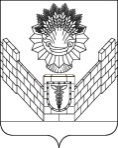 СОВЕТТБИЛИССКОГО СЕЛЬСКОГО ПОСЕЛЕНИЯТБИЛИССКОГО РАЙОНАРЕШЕНИЕот 27 марта 2020 года                                                                       № 43ст-ца ТбилисскаяО награждении Благодарностьюпредседателя Совета Тбилисского сельского поселенияТбилисского района	Рассмотрев ходатайства главы Тбилисского сельского поселения Тбилисского района А.Н. Стойкина о награждении Благодарностью председателя Совета Тбилисского сельского поселения Тбилисского района, руководствуясь решением Совета Тбилисского сельского поселения Тбилисского района от 24 мая 2018 года № 353 «Об утверждении Положения о Почетной грамоте Совета Тбилисского сельского поселения Тбилисского района и Благодарности Председателя Совета Тбилисского сельского поселения Тбилисского района», статьей 27 устава Тбилисского сельского поселения Тбилисского района», Совет Тбилисского сельского поселения Тбилисского района р е ш и л:	1. За большой личный вклад в развитие Тбилисского сельского поселения Тбилисского района и в честь празднования «Дня органов местного самоуправления» наградить Благодарностью председателя Совета Тбилисского сельского поселения Тбилисского района:	2. Контроль за выполнением настоящего решения возложить на  постоянно-действующую комиссию Совета Тбилисского сельского поселения Тбилисского района по вопросам осуществления местного самоуправления, торговле и бытовому обслуживанию населения, мобилизационной подготовки, гражданской обороны и чрезвычайных ситуаций, пожарной безопасности  (Соболева).3. Решение вступает в силу со дня его подписания.Председатель Совета Тбилисского сельского поселения Тбилисского района							Е.Б. СамойленкоСоломахина Веньямина Викторовича   - председателя Совета Тбилисского сельского поселения Тбилисского района 3 созыва в период работы с 2014 года по 2019 год;ДушкаВладимира Михайловича   - депутата Совета Тбилисского сельского поселения Тбилисского района 4 созыва;ЖелезневаНиколая Михайловича  - депутата Совета Тбилисского сельского поселения Тбилисского района 4 созыва;